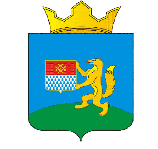 ПОСТАНОВЛЕНИЕАдминистрации Купросского сельского поселенияЮсьвинского муниципального районаПермского края28.12.2018												№ 175Об утверждении  муниципальной  программы «Развитие культуры в Купросском сельском поселении»		Руководствуясь  Федеральным законон  РФ от 09.10. 1992 № 3612-1 «Основы законодательства Российской Федерации о культуре», п. 15 ч.1 ст.14.1 Федерального закона № 131-ФЗ от 06.10.2003 г. «Об общих принципах организации  местного самоуправления в Российской Федерации», Постановлением администрации Купросского сельского поселения №  208 от 01.11.2016 г. «Об утверждении Порядка разработки, реализации и оценки эффективности муниципальных программ Купросского сельского поселения», администрация Купросского сельского поселения ПОСТАНОВЛЯЕТ:Утвердить муниципальную программу «Развитие культуры в Купросском сельском поселении».Постановление от 18.12.2017 № 219 «Об утверждении  муниципальной  программы «Развитие культуры в Купросском сельском поселении» признать утратившим силу.Настоящее постановление вступает в силу с момента обнародования, но не ранее 01.01.2019 г.Контроль за исполнением настоящего постановления возложить на директора МКУК «Купросское КДО» Ковалеву А.В. Врио главы сельского поселения-главы администрации                                                     	Е.И. УжеговаУтверждена Постановлением администрацииКупросского сельского поселения        от 28.12.2018 № 175 МУНИЦИПАЛЬНАЯ ПРОГРАММА«Развитие культуры в Купросском сельском поселении»с. Купрос2018 г.ПАСПОРТмуниципальной программы «Развитие культуры в Купросском сельском поселении» Общая характеристика проблем решаемых муниципальной программойГосударственная политика в области культуры направлена на обеспечение свободного доступа граждан к культурным ценностям, информации, услугам учреждений культуры с учетом интересов всех социальных групп населения, а также на обеспечение участия каждого в культурной жизни страны.С целью реализации Законов Российской Федерации: № 131-ФЗ от 06.10.2003 "Об общих принципах организации местного самоуправления в Российской Федерации", № 3612-1 "Основы законодательства Российской Федерации о культуре", №73 от 25.06.2002 «Об объектах культурного наследия (памятниках истории и культуры) народов Российской Федерации»  Программой запланированы мероприятия по обеспечению жителей Купросского сельского поселения услугами учреждений культуры, созданию условий для организации массового отдыха и досуга жителей поселения, сохранению, использованию и популяризации объектов культурного наследия (памятников истории и культуры), находящихся в собственности поселения, охране объектов культурного наследия (памятников истории и культуры) местного (муниципального) значения, расположенных на территории поселения.Процессы информатизации современной жизни настоятельно требуют от учреждений культуры внедрения новых информационных технологий с целью более оперативного и качественного удовлетворения запросов посетителей. На территории Купросского сельского поселения с 2019 года функционируют 2 учреждений культурно-досугового типа. Оба эти учреждения обеспечивают условия для культурного развития поселения, досуга и отдыха населения. Продолжает оставаться проблемой недостаточная оснащенность учреждений культуры высококачественной звуковой, световой, кино-и видеопроекционной аппаратурой, музыкальными инструментами. Техническое состояние Домов культуры не позволяет создать комфортные условия для посетителей в соответствии со стандартом качества предоставляемых услуг. Крохалевский ДК требует капитального ремонта, а в с. Купрос требуются новые здания.Требует совершенствования также деятельность по созданию условий для обеспечения безопасности участников массовых культурно-досуговых мероприятий. Особого внимания требует проведение пожарно-охранных мероприятий на объектах культуры.Особое внимание стоит уделить по сохранению историко-культурного наследия Купросского сельского поселения. Часть памятников расположенных на территории поселения находятся в весьма плачевном состоянии.Реализация программы «Развитие культуры в Купросском сельском поселении» на 2019-2021 годы поможет достичь более результативных показателей в области культуры, что позволит расширить спектр и качество предоставляемых современных культурно-досуговых услуг населению поселения, сохранить учреждения культуры и объекты культурного наследия.Цель и задачи муниципальной ПрограммыОсновной целью Программы «Развитие культуры в Купросском сельском поселении» является создание условий для обеспечения доступа населения Купросского сельского поселения к качественным услугам в сфере культуры, успешной социальной адаптации ветеранов в обществе и обеспечение сохранности историко-культурного наследия поселения. Задачи Программы:Сохранение историко-культурного наследия Купросского сельского поселения;Улучшение качества услуг, предоставляемых учреждениями культуры;Проведение культурно-массовых мероприятий;Развитие самодеятельных творческих коллективов;Улучшение материальной базы, технологической оснащенности учреждений культурыПриведение в нормативное состояние учреждений культурыСоздание условий для удовлетворения интеллектуальных и культурных потребностей старшего поколения на территории поселения.Сотрудничество с первичными общественными ветеранскими организациями и привлечение их к участию в выполнении социальных программ.Планируемые конечные результаты муниципальной ПрограммыПо итогам реализации Программы ожидается достижение следующих показателей к 01.01.2022 г.:Повышение удовлетворенности жителей поселения качеством предоставления муниципальных услуг;Создание клубных формирований, любительских объединений;Увеличение числа зрителей на культурно - массовых мероприятиях, участников клубных формирований и любительских объединений;                                  Укрепление материально-технической базы и технологическое оснащение  учреждения культуры;Сохранение историко-культурного наследия Купросского сельского поселения;Приведение в нормативное состояние учреждений культурыОтношение средней заработной платы работников культуры к средней заработной плате в Пермском крае на   80%Активизация деятельности первичных общественных организаций ветеранов в решении проблем поселения.Создание на территории Купросского сельского поселения условий для удовлетворения интеллектуальных и культурных потребностей старшего поколения;Повышение социального статуса Ветеранов, улучшение их морально-психологического состояния путем вовлечения в культурно-массовые мероприятия;Увеличение доли Ветеранов, проживающих на территории поселения, охваченных различными формами общественно-значимых мероприятий;Активизация работы по военно-патриотическому воспитанию подрастающего поколения.Сроки и этапы реализации муниципальной ПрограммыПрограмма реализуется без разделения на этапы, на постоянной основе в период с 01.01.2019 – 31.12.2021 гг.Перечень основных мероприятий ПрограммыМероприятия Программы реализуются в рамках подпрограмм, которые обеспечивают решение задач и достижение цели Программы:- Подпрограмма «Сохранение и развитие культуры в Купросском сельском поселении»- Подпрограмма «Поддержка ветеранского движения»Перечень мероприятий муниципальной программы «Развитие культуры в Купросском сельском поселении» на 2019-2021 годы, изложен в Приложении 3 к муниципальной ПрограммеОсновные меры правового регулирования муниципальной программыПравовыми основаниями для разработки программы явились:- Конституция РФ- Федеральный закон Российской Федерации от 06.10.2003 №131 -ФЗ «Об общих принципах организации местного самоуправления в Российской Федерации»;-Федеральный закон  РФ от 09.10. 1992 № 3612-1 «Основы законодательства Российской Федерации о культуре» - Федеральным законом от 25.06.2002 № 73-ФЗ «Об объектах культурного наследия (памятниках истории и культуры) народов Российской Федерации»;- Федеральный закон от 12.01.1995 № 5 - ФЗ «О ветеранах»- Постановлением администрации Купросского сельского поселения   № 208 от 01.11.2016 «Об утверждении Порядка разработки, реализации и оценки эффективности муниципальных программ Купросского сельского поселения» 7. Перечень и краткое описание подпрограмм муниципальной программыМероприятия Программы реализуются в рамках 2 подпрограмм, которые обеспечивают решение задач и достижение цели Программы:Приложение 1. Подпрограмма 1 Сохранение и развитие культуры в Купросском сельском поселении.Приложение 2. Подпрограмма 2 Поддержка ветеранского движения.7.1 Подпрограмма 1 Сохранение и развитие культуры в Купросском сельском поселенииОсновной целью Подпрограммы является создание условий для обеспечения доступа населения Купросского сельского поселения к качественным услугам в сфере культуры, обеспечение сохранности историко-культурного наследия поселения.Достижение основной цели предполагает решение следующих задач:1. Сохранение историко-культурного наследия Купросского сельского поселения;2. Улучшение качества услуг, предоставляемых учреждениями культуры;3. Проведение культурно-массовых мероприятий;4. Развитие самодеятельных творческих коллективов 5. Улучшение материальной базы, технологической оснащенности учреждений культуры6. Приведение в нормативное состояние учреждений культурыП итогам реализации подпрограммы ожидается достижение следующих показателей:1. Повышение удовлетворенности жителей поселения качеством предоставления муниципальных услуг до 72% к 01.01.2022 г.;2. Создание клубных формирований, любительских объединений до 18 единиц;3. Увеличение числа зрителей на культурно - массовых мероприятиях до 14 000 человек, участников клубных формирований и любительских объединений до 380 человек;                                  4. Укрепление материально-технической базы и технологическое оснащение учреждения культуры;5. Сохранение историко-культурного наследия Купросского сельского поселения;6. Приведение в нормативное состояние учреждений культуры7. Отношение средней заработной платы работников культуры к средней заработной плате в Пермском крае на   80%7.2 Подпрограмма 2 Поддержка ветеранского движенияОсновной целью Подпрограммы является создание условий для культурно-досуговой деятельности ветеранов и успешной социальной адаптации их в обществе.Достижение основной цели предполагает решение следующих задач:1. Сотрудничество с первичными общественными ветеранскими организациями и привлечение их к участию в выполнении социальных программ;2. Эффективное использование жизненного опыта Ветеранов в военно-патриотическом воспитании граждан;3. Привлечение граждан Купросского сельского поселения к мероприятиям, направленным на подготовку и празднование Дня Победы Советского народа в Великой Отечественной войне.4. Создание условий для удовлетворения интеллектуальных и культурных потребностей старшего поколения на территории поселения.5. Организация и проведение общественно-значимых и культурных мероприятий для старшего поколения.По итогам реализации подпрограммы ожидается достижение следующих показателей:1. Активизация деятельности первичных общественных организаций ветеранов в решении проблем поселения.2. Создание на территории Купросского сельского поселения условий для удовлетворения интеллектуальных и культурных потребностей старшего поколения;3. Повышение социального статуса Ветеранов, улучшение их морально-психологического состояния путем вовлечения в культурно-массовые мероприятия;4. Увеличение доли Ветеранов, проживающих на территории поселения, охваченных различными формами общественно-значимых мероприятий;5.Активизация работы по военно-патриотическому воспитанию подрастающего поколения. 6. Оказание материальной единовременной помощи долгожителям, проживающим на территории Купросского сельского поселения в связи с 90-летием, 95-летием, 100-летием со дня рождения не менее 5 ветеранам в год7. Организация и проведение общественно значимых мероприятий для людей пожилого возраста не менее 12 мероприятий в год8. Количество окружных, краевых, районных мероприятий, в которых приняли участи пожилые люди поселения не менее 3 мероприятий в год.8. Перечень целевых показателей муниципальной программыВ соответствии с системой целей и задач Программы установлены целевые показатели, характеризующие степень достижения ее целей и решения задач.Перечень целевых показателей Программы с расшифровкой плановых значений по годам реализации Программы, а также сведения о взаимосвязи мероприятий Программы и результатов их выполнения с целевыми показателями Программы изложен в приложениях к Программе:Приложение 4 Перечень целевых показателей муниципальной программы.Приложение 1к муниципальной программе«Развитие культуры в Купросском сельском поселении»  Подпрограмма 1. «Сохранение и развитие культуры в Купросском сельском поселении»ПАСПОРТ ПОДПРОГРАММЫ Общая характеристика проблем решаемых подпрограммойГосударственная политика в области культуры направлена на обеспечение свободного доступа граждан к культурным ценностям, информации, услугам учреждений культуры с учетом интересов всех социальных групп населения, а также на обеспечение участия каждого в культурной жизни страны.С целью реализации Законов Российской Федерации: № 131-ФЗ от 06.10.2003 "Об общих принципах организации местного самоуправления в Российской Федерации", № 3612-1 "Основы законодательства Российской Федерации о культуре", №73 от 25.06.2002 «Об объектах культурного наследия (памятниках истории и культуры) народов Российской Федерации»  подпрограммой запланированы мероприятия по обеспечению жителей Купросского сельского поселения услугами учреждений культуры, созданию условий для организации массового отдыха и досуга жителей поселения, сохранению, использованию и популяризации объектов культурного наследия (памятников истории и культуры), находящихся в собственности поселения, охране объектов культурного наследия (памятников истории и культуры) местного (муниципального) значения, расположенных на территории поселения.Процессы информатизации современной жизни настоятельно требуют от учреждений культуры внедрения новых информационных технологий с целью более оперативного и качественного удовлетворения запросов посетителей. На территории Купросского сельского поселения функционируют 2 учреждения культурно-досугового типа. Оба эти учреждения обеспечивают условия для культурного развития поселения, досуга и отдыха населения. Продолжает оставаться проблемой недостаточная оснащенность учреждений культуры высококачественной звуковой, световой, кино-и видеопроекционной аппаратурой, музыкальными инструментами. Техническое состояние Домов культуры не позволяет создать комфортные условия для посетителей в соответствии со стандартом качества предоставляемых услуг. Требует совершенствования также деятельность по созданию условий для обеспечения безопасности участников массовых культурно-досуговых мероприятий. Особого внимания требует проведение пожарно-охранных мероприятий на объектах культуры.Особое внимание стоит уделить по сохранению историко-культурного наследия Купросского сельского поселения. Часть памятников расположенных на территории поселения находятся в весьма плачевном состоянии.Реализация подпрограммы «Сохранение и развитие культуры в Купросском сельском поселении» на 2019-2021 годы поможет достичь более результативных показателей в области культуры, что позволит расширить спектр и качество предоставляемых современных культурно-досуговых услуг населению поселения, сохранить учреждения культуры и объекты культурного наследия.Цель и задачи подпрограммыОсновной целью подпрограммы «Сохранение и развитие культуры в Купросском сельском поселении» является создание условий для обеспечения доступа населения Купросского сельского поселения к качественным услугам в сфере культуры, обеспечение сохранности историко-культурного наследия поселения.	Задачи подпрограммы:Сохранение историко-культурного наследия Купросского сельского поселения;Улучшение качества услуг, предоставляемых учреждениями культуры;Проведение культурно-массовых мероприятий;Развитие самодеятельных творческих коллективов;Улучшение материальной базы, технологической оснащенности учреждений культуры;Приведение в нормативное состояние учреждений культуры.Планируемые конечные результаты подпрограммыПо итогам реализации подпрограммы ожидается достижение следующих показателей к 01.01.2022 г.:Повышение удовлетворенности жителей поселения качеством предоставления муниципальных услуг до 72%;Количеств клубных формирований, любительских объединений до 18 единиц;Количество культурно-массовых мероприятий 300 мероприятийУвеличение числа зрителей на культурно - массовых мероприятиях, участников клубных формирований и любительских объединений - Количество участников клубных формирований 380 человек-Количество зрителей на культурно-массовых мероприятиях 14000 человек                              Укрепление материально-технической базы и технологическое оснащение  учреждения культуры современным техническим и технологическим оборудованием;Отношение средней заработной платы работников культуры к средней заработной плате в Пермском крае на  80%Сроки и этапы реализации подпрограммыПодпрограмма реализуется без разделения на этапы, на постоянной основе в период с 01.01.2019 – 31.12.2021 гг.Перечень основных мероприятий подпрограммыПеречень мероприятий подпрограммы представлен в Приложениях к Программе:Приложение 3  Перечень мероприятий муниципальной программы (Подпрограмма 1«Сохранение и развитие культуры в Купросском сельском поселении» )Основные меры правового регулирования подпрограммыПравовыми основаниями для разработки подппрограммы явились:- Конституция РФ- Федеральный закон Российской Федерации от 06.10.2003 №131 -ФЗ «Об общих принципах организации местного самоуправления в Российской Федерации»;-Федеральный закон  РФ от 09.10. 1992 № 3612-1 «Основы законодательства Российской Федерации о культуре» - Федеральным законом от 25.06.2002 № 73-ФЗ «Об объектах культурного наследия (памятниках истории и культуры) народов Российской Федерации»;- Постановлением администрации Купросского сельского поселения   № 208 от 01.11.2016 «Об утверждении Порядка разработки, реализации и оценки эффективности муниципальных программ Купросского сельского поселения» Перечень целевых показателей подпрограммыВ соответствии с системой целей и задач Подпрограммы установлены целевые показатели, характеризующие степень достижения ее целей и решения задач.Перечень целевых показателей подпрограммы с расшифровкой плановых значений по годам реализации подпрограммы изложен в приложениях к Программе:Приложение 4. Перечень целевых показателей муниципальной программы (Подпрограмма 1«Сохранение и развитие культуры в Купросском сельском поселении»)Приложение 2к муниципальной программе«Развитие культуры в Купросском сельском поселении»Подпрограмма 2. «Поддержка ветеранского движения»ПАСПОРТ ПОДПРОГРАММЫ 1. Общая характеристика проблемы решаемых подпрограммой	На современном этапе развития общества проведение комплекса мер по социальной поддержке ветеранов и ветеранского движения является одним из приоритетных направлений деятельности государственной власти и органов местного самоуправления. Ветераны нуждаются в дополнительной социальной защите. Пожилые люди, а также некоторые ветераны боевых действий испытывают определенные трудности, связанные с утратой прежнего социального статуса, с материально-экономическими ограничениями, возрастными и физиологическими изменениями.  При выходе на пенсию у многих людей появляется дефицит востребованности, так как возможности пожилых людей по осуществлению полноценного участия в жизни общества значительно ограничены. Ослабление моральных норм и ценностей в обществе повлекло своего рода «социальное сиротство». Пожилые люди порой не получают помощь даже от своих детей.   Выполняя Федеральный закон от 12.01.1995 № 5 - ФЗ «О ветеранах», ветеранские организации защищают права и интересы людей старшего поколения, ветеранов боевых действий. Выполнение мероприятий подпрограммы позволит улучшить морально-психологическое состояние Ветеранов путем вовлечения их в общественно-значимые мероприятия, снизить уровень социального напряжения среди людей пожилого возраста и участников боевых действий.Необходимость включения  подпрограммы «Поддержка ветеранского движения» в муниципальную программу «Развитие культуры в Купросском сельском поселении» обусловлена важностью проводимых мероприятий, направленных на развитие и поддержку ветеранского движения, активизацию работы с молодежью по военно-патриотическому воспитанию. На своевременном этапе развития общества проведение комплекса мер по социальной поддержке ветеранов  и ветеранского  движения – является одним из приоритетных направлений деятельности Купросского сельского поселения. Мероприятия подпрограммы способствуют активному долголетию ветеранов, укреплению общественного уважения к ним, недопущению принижения их роли в героическом прошлом страны. Совместные усилия ветеранских организаций, общественных объединений, учреждений образования и культуры, органов местного самоуправления по организации и проведению мероприятий, посвященных Дням воинской славы, по увековечению памяти защитников Отечества, уроженцев и жителей района, позволят целенаправленно и эффективно решать вопросы патриотического воспитания граждан на территории Купросского сельского поселения. Решением названных проблем может частично стать реализация настоящей подпрограммы. Механизм реализации подрограммы предусматривает использование комплекса организационных и экономических мероприятий, необходимых для достижения цели и решения задач подпрограммы. Применение программно-целевого метода направлено на повышение результативности бюджетных расходов и оптимизацию управления бюджетными средствами.Необходимость принятия новой подпрограммы обусловлена важностью проводимых мероприятий, направленных на:- развитие и поддержку ветеранского движения;-создание условий, обеспечивающих достойную жизнь ветеранов Великой Отечественной войны, ветеранов боевых действий, ветеранов труда, пенсионеров;- активизацию работы по военно-патриотическому воспитанию граждан подрастающего поколения.2. Цель и задачи подпрограммы.	Целью указанной подпрограммы является: Создание условий  для культурно-досуговой деятельности ветеранов и успешной социальной адаптации их в обществе.	Достижение основной цели предполагает решение следующих  задач:-Сотрудничество с первичными общественными ветеранскими организациями и привлечение их к участию в выполнении социальных программ;- Эффективное использование жизненного опыта Ветеранов в военно-патриотическом воспитании граждан;- Привлечение граждан Купросского сельского поселения к мероприятиям, направленным на подготовку и празднование Дня Победы Советского народа в Великой Отечественной войне.- Создание условий для удовлетворения интеллектуальных и культурных потребностей старшего поколения на территории поселения.- Организация и проведение общественно-значимых и культурных мероприятий для старшего поколения.3. Планируемые и конечные результаты подпрограммыПо итогам реализации подпрограммы ожидается достижение следующих показателей к 01.01.2022 г.:- Оказание материальной единовременной помощи долгожителям, проживающим на территории Купросского сельского поселения в связи с 90-летием, 95-летием, 100-летием со дня рождения  не менее 5 долгожителям в год- Организация и проведение общественно значимых мероприятий не менее 10 мероприятий в год- Количество окружных, краевых, районных мероприятий, в которых приняли участи пожилые люди поселения не менее 3 мероприятий в год- улучшение материально-технической базы4. Сроки и этапы реализации подпрограммыСрок  реализации подпрограммы – 2019-2021 годы.	Подпрограмма не имеет строгой разбивки на этапы, программные мероприятия выполняются на протяжении всего срока ее реализации.5. Перечень основных мероприятий подпрограммы.В рамках подпрограммы решение поставленных задач осуществляется через реализацию наиболее важных направлений по поддержке ветеранского движения на территории Купросского сельского поселения. Механизм реализации подпрограммы ориентирован на решение ключевых задач по созданию на территории поселения системы адресной социальной поддержки Ветеранов, создание условий для удовлетворения их интеллектуальных и культурных потребностей. 	Перечень мероприятий подпрограммы представлен в Приложениях к ПрограммеПриложение 3. Перечень мероприятий муниципальной программы (Подпрограмма 2 «Поддержка ветеранского движения» )6. Основные меры правового регулирования подпрограммы		Правовыми основаниями для разработки подпрограммы явились:- Конституция РФ- Федеральный закон Российской Федерации от 06.10.2003 131 -ФЗ «Об общих принципах организации местного самоуправления в Российской Федерации»;- Федеральный закон от 12.01.1995 № 5 - ФЗ «О ветеранах»- Постановлением администрации Купросского сельского поселения   № 208 от 01.11.2016 «Об утверждении Порядка разработки, реализации и оценки эффективности муниципальных программ Купросского сельского поселения» Перечень целевых показателей подпрограммыВ соответствии с системой целей и задач Подпрограммы установлены целевые показатели, характеризующие степень достижения ее целей и решения задач.Перечень целевых показателей подпрограммы с расшифровкой плановых значений по годам реализации подпрограммы изложен в приложениях к Программе:Приложение 4. Перечень целевых показателей муниципальной программы (Подпрограмма 2 «Поддержка ветеранского движения»)Приложение 3к муниципальной программе«Развитие культуры в Купросском сельском поселении»  Перечень мероприятий муниципальной программы «Развитие культуры в Купросском сельском поселении»Приложение 4к муниципальной программе«Развитие культуры в Купросском сельском поселении на 2018-2020 годы»  Перечень целевых показателей муниципальной программы Финансовое обеспечение реализации  муниципальной программы«Развитие культуры в Купросском сельском поселении» за счет всех источников финансирования № п/пНаименование разделаНаименование разделаНаименование разделаНаименование разделаСодержание разделаСодержание разделаСодержание разделаСодержание разделаСодержание разделаСодержание разделаСодержание разделаСодержание раздела1.Наименование муниципальной программыНаименование муниципальной программыНаименование муниципальной программыНаименование муниципальной программы«Развитие культуры в Купросском сельском поселении» «Развитие культуры в Купросском сельском поселении» «Развитие культуры в Купросском сельском поселении» «Развитие культуры в Купросском сельском поселении» «Развитие культуры в Купросском сельском поселении» «Развитие культуры в Купросском сельском поселении» «Развитие культуры в Купросском сельском поселении» «Развитие культуры в Купросском сельском поселении» 2.Ответственный исполнитель программыОтветственный исполнитель программыОтветственный исполнитель программыОтветственный исполнитель программыАдминистрация Купросского сельского поселенияАдминистрация Купросского сельского поселенияАдминистрация Купросского сельского поселенияАдминистрация Купросского сельского поселенияАдминистрация Купросского сельского поселенияАдминистрация Купросского сельского поселенияАдминистрация Купросского сельского поселенияАдминистрация Купросского сельского поселения3.Руководитель программыРуководитель программыРуководитель программыРуководитель программыАдминистрация Купросского сельского поселенияАдминистрация Купросского сельского поселенияАдминистрация Купросского сельского поселенияАдминистрация Купросского сельского поселенияАдминистрация Купросского сельского поселенияАдминистрация Купросского сельского поселенияАдминистрация Купросского сельского поселенияАдминистрация Купросского сельского поселения4.Соисполнитель(исполнитель) программыСоисполнитель(исполнитель) программыСоисполнитель(исполнитель) программыСоисполнитель(исполнитель) программыМКУК «Купросское КДО»МКУК «Купросское КДО»МКУК «Купросское КДО»МКУК «Купросское КДО»МКУК «Купросское КДО»МКУК «Купросское КДО»МКУК «Купросское КДО»МКУК «Купросское КДО»5.Участники программыУчастники программыУчастники программыУчастники программыУчреждения культуры Купросского сельского поселенияУчреждения культуры Купросского сельского поселенияУчреждения культуры Купросского сельского поселенияУчреждения культуры Купросского сельского поселенияУчреждения культуры Купросского сельского поселенияУчреждения культуры Купросского сельского поселенияУчреждения культуры Купросского сельского поселенияУчреждения культуры Купросского сельского поселения6.Подпрограммы программыПодпрограммы программыПодпрограммы программыПодпрограммы программы1. Сохранение и развитие культуры в Купросском сельском поселении2. Поддержка ветеранского движения 1. Сохранение и развитие культуры в Купросском сельском поселении2. Поддержка ветеранского движения 1. Сохранение и развитие культуры в Купросском сельском поселении2. Поддержка ветеранского движения 1. Сохранение и развитие культуры в Купросском сельском поселении2. Поддержка ветеранского движения 1. Сохранение и развитие культуры в Купросском сельском поселении2. Поддержка ветеранского движения 1. Сохранение и развитие культуры в Купросском сельском поселении2. Поддержка ветеранского движения 1. Сохранение и развитие культуры в Купросском сельском поселении2. Поддержка ветеранского движения 1. Сохранение и развитие культуры в Купросском сельском поселении2. Поддержка ветеранского движения 7.Цели программыЦели программыЦели программыЦели программыСоздание условий для обеспечения доступа населения Купросского сельского поселения к качественным услугам в сфере культуры, успешной социальной адаптации ветеранов в обществе и обеспечение сохранности историко-культурного наследия поселения. Создание условий для обеспечения доступа населения Купросского сельского поселения к качественным услугам в сфере культуры, успешной социальной адаптации ветеранов в обществе и обеспечение сохранности историко-культурного наследия поселения. Создание условий для обеспечения доступа населения Купросского сельского поселения к качественным услугам в сфере культуры, успешной социальной адаптации ветеранов в обществе и обеспечение сохранности историко-культурного наследия поселения. Создание условий для обеспечения доступа населения Купросского сельского поселения к качественным услугам в сфере культуры, успешной социальной адаптации ветеранов в обществе и обеспечение сохранности историко-культурного наследия поселения. Создание условий для обеспечения доступа населения Купросского сельского поселения к качественным услугам в сфере культуры, успешной социальной адаптации ветеранов в обществе и обеспечение сохранности историко-культурного наследия поселения. Создание условий для обеспечения доступа населения Купросского сельского поселения к качественным услугам в сфере культуры, успешной социальной адаптации ветеранов в обществе и обеспечение сохранности историко-культурного наследия поселения. Создание условий для обеспечения доступа населения Купросского сельского поселения к качественным услугам в сфере культуры, успешной социальной адаптации ветеранов в обществе и обеспечение сохранности историко-культурного наследия поселения. Создание условий для обеспечения доступа населения Купросского сельского поселения к качественным услугам в сфере культуры, успешной социальной адаптации ветеранов в обществе и обеспечение сохранности историко-культурного наследия поселения. 8.Задачи муниципальной программыЗадачи муниципальной программыЗадачи муниципальной программыЗадачи муниципальной программыСохранение историко-культурного наследия Купросского сельского поселения;Улучшение качества услуг, предоставляемых учреждениями культуры;Проведение культурно-массовых мероприятий;Развитие самодеятельных творческих коллективов Улучшение материальной базы, технологической оснащенности учреждений культурыПриведение в нормативное состояние учреждений культурыСоздание условий для удовлетворения интеллектуальных и культурных потребностей старшего поколения на территории поселения.Сотрудничество с первичными общественными ветеранскими организациями и привлечение их к участию в выполнении социальных программСохранение историко-культурного наследия Купросского сельского поселения;Улучшение качества услуг, предоставляемых учреждениями культуры;Проведение культурно-массовых мероприятий;Развитие самодеятельных творческих коллективов Улучшение материальной базы, технологической оснащенности учреждений культурыПриведение в нормативное состояние учреждений культурыСоздание условий для удовлетворения интеллектуальных и культурных потребностей старшего поколения на территории поселения.Сотрудничество с первичными общественными ветеранскими организациями и привлечение их к участию в выполнении социальных программСохранение историко-культурного наследия Купросского сельского поселения;Улучшение качества услуг, предоставляемых учреждениями культуры;Проведение культурно-массовых мероприятий;Развитие самодеятельных творческих коллективов Улучшение материальной базы, технологической оснащенности учреждений культурыПриведение в нормативное состояние учреждений культурыСоздание условий для удовлетворения интеллектуальных и культурных потребностей старшего поколения на территории поселения.Сотрудничество с первичными общественными ветеранскими организациями и привлечение их к участию в выполнении социальных программСохранение историко-культурного наследия Купросского сельского поселения;Улучшение качества услуг, предоставляемых учреждениями культуры;Проведение культурно-массовых мероприятий;Развитие самодеятельных творческих коллективов Улучшение материальной базы, технологической оснащенности учреждений культурыПриведение в нормативное состояние учреждений культурыСоздание условий для удовлетворения интеллектуальных и культурных потребностей старшего поколения на территории поселения.Сотрудничество с первичными общественными ветеранскими организациями и привлечение их к участию в выполнении социальных программСохранение историко-культурного наследия Купросского сельского поселения;Улучшение качества услуг, предоставляемых учреждениями культуры;Проведение культурно-массовых мероприятий;Развитие самодеятельных творческих коллективов Улучшение материальной базы, технологической оснащенности учреждений культурыПриведение в нормативное состояние учреждений культурыСоздание условий для удовлетворения интеллектуальных и культурных потребностей старшего поколения на территории поселения.Сотрудничество с первичными общественными ветеранскими организациями и привлечение их к участию в выполнении социальных программСохранение историко-культурного наследия Купросского сельского поселения;Улучшение качества услуг, предоставляемых учреждениями культуры;Проведение культурно-массовых мероприятий;Развитие самодеятельных творческих коллективов Улучшение материальной базы, технологической оснащенности учреждений культурыПриведение в нормативное состояние учреждений культурыСоздание условий для удовлетворения интеллектуальных и культурных потребностей старшего поколения на территории поселения.Сотрудничество с первичными общественными ветеранскими организациями и привлечение их к участию в выполнении социальных программСохранение историко-культурного наследия Купросского сельского поселения;Улучшение качества услуг, предоставляемых учреждениями культуры;Проведение культурно-массовых мероприятий;Развитие самодеятельных творческих коллективов Улучшение материальной базы, технологической оснащенности учреждений культурыПриведение в нормативное состояние учреждений культурыСоздание условий для удовлетворения интеллектуальных и культурных потребностей старшего поколения на территории поселения.Сотрудничество с первичными общественными ветеранскими организациями и привлечение их к участию в выполнении социальных программСохранение историко-культурного наследия Купросского сельского поселения;Улучшение качества услуг, предоставляемых учреждениями культуры;Проведение культурно-массовых мероприятий;Развитие самодеятельных творческих коллективов Улучшение материальной базы, технологической оснащенности учреждений культурыПриведение в нормативное состояние учреждений культурыСоздание условий для удовлетворения интеллектуальных и культурных потребностей старшего поколения на территории поселения.Сотрудничество с первичными общественными ветеранскими организациями и привлечение их к участию в выполнении социальных программ9.Ожидаемые результаты реализации программыОжидаемые результаты реализации программыОжидаемые результаты реализации программыОжидаемые результаты реализации программыПовышение удовлетворенности жителей поселения качеством предоставления муниципальных услуг;Создание клубных формирований, любительских объединений;Увеличение числа зрителей на культурно - массовых мероприятиях, участников клубных формирований и любительских объединений;                                  Укрепление материально-технической базы и технологическое оснащение  учреждения культуры;Сохранение историко-культурного наследия Купросского сельского поселения;Приведение в нормативное состояние учреждений культурыОтношение средней заработной платы работников культуры к средней заработной плате в Пермском крае на   80%Активизация деятельности первичных общественных организаций ветеранов в решении проблем поселения.Создание на территории Купросского сельского поселения условий для удовлетворения интеллектуальных и культурных потребностей старшего поколения;Повышение социального статуса Ветеранов, улучшение их морально-психологического состояния путем вовлечения в культурно-массовые мероприятия;Увеличение доли Ветеранов, проживающих на территории поселения, охваченных различными формами общественно-значимых мероприятий;Активизация работы по военно-патриотическому воспитанию подрастающего поколения. Повышение удовлетворенности жителей поселения качеством предоставления муниципальных услуг;Создание клубных формирований, любительских объединений;Увеличение числа зрителей на культурно - массовых мероприятиях, участников клубных формирований и любительских объединений;                                  Укрепление материально-технической базы и технологическое оснащение  учреждения культуры;Сохранение историко-культурного наследия Купросского сельского поселения;Приведение в нормативное состояние учреждений культурыОтношение средней заработной платы работников культуры к средней заработной плате в Пермском крае на   80%Активизация деятельности первичных общественных организаций ветеранов в решении проблем поселения.Создание на территории Купросского сельского поселения условий для удовлетворения интеллектуальных и культурных потребностей старшего поколения;Повышение социального статуса Ветеранов, улучшение их морально-психологического состояния путем вовлечения в культурно-массовые мероприятия;Увеличение доли Ветеранов, проживающих на территории поселения, охваченных различными формами общественно-значимых мероприятий;Активизация работы по военно-патриотическому воспитанию подрастающего поколения. Повышение удовлетворенности жителей поселения качеством предоставления муниципальных услуг;Создание клубных формирований, любительских объединений;Увеличение числа зрителей на культурно - массовых мероприятиях, участников клубных формирований и любительских объединений;                                  Укрепление материально-технической базы и технологическое оснащение  учреждения культуры;Сохранение историко-культурного наследия Купросского сельского поселения;Приведение в нормативное состояние учреждений культурыОтношение средней заработной платы работников культуры к средней заработной плате в Пермском крае на   80%Активизация деятельности первичных общественных организаций ветеранов в решении проблем поселения.Создание на территории Купросского сельского поселения условий для удовлетворения интеллектуальных и культурных потребностей старшего поколения;Повышение социального статуса Ветеранов, улучшение их морально-психологического состояния путем вовлечения в культурно-массовые мероприятия;Увеличение доли Ветеранов, проживающих на территории поселения, охваченных различными формами общественно-значимых мероприятий;Активизация работы по военно-патриотическому воспитанию подрастающего поколения. Повышение удовлетворенности жителей поселения качеством предоставления муниципальных услуг;Создание клубных формирований, любительских объединений;Увеличение числа зрителей на культурно - массовых мероприятиях, участников клубных формирований и любительских объединений;                                  Укрепление материально-технической базы и технологическое оснащение  учреждения культуры;Сохранение историко-культурного наследия Купросского сельского поселения;Приведение в нормативное состояние учреждений культурыОтношение средней заработной платы работников культуры к средней заработной плате в Пермском крае на   80%Активизация деятельности первичных общественных организаций ветеранов в решении проблем поселения.Создание на территории Купросского сельского поселения условий для удовлетворения интеллектуальных и культурных потребностей старшего поколения;Повышение социального статуса Ветеранов, улучшение их морально-психологического состояния путем вовлечения в культурно-массовые мероприятия;Увеличение доли Ветеранов, проживающих на территории поселения, охваченных различными формами общественно-значимых мероприятий;Активизация работы по военно-патриотическому воспитанию подрастающего поколения. Повышение удовлетворенности жителей поселения качеством предоставления муниципальных услуг;Создание клубных формирований, любительских объединений;Увеличение числа зрителей на культурно - массовых мероприятиях, участников клубных формирований и любительских объединений;                                  Укрепление материально-технической базы и технологическое оснащение  учреждения культуры;Сохранение историко-культурного наследия Купросского сельского поселения;Приведение в нормативное состояние учреждений культурыОтношение средней заработной платы работников культуры к средней заработной плате в Пермском крае на   80%Активизация деятельности первичных общественных организаций ветеранов в решении проблем поселения.Создание на территории Купросского сельского поселения условий для удовлетворения интеллектуальных и культурных потребностей старшего поколения;Повышение социального статуса Ветеранов, улучшение их морально-психологического состояния путем вовлечения в культурно-массовые мероприятия;Увеличение доли Ветеранов, проживающих на территории поселения, охваченных различными формами общественно-значимых мероприятий;Активизация работы по военно-патриотическому воспитанию подрастающего поколения. Повышение удовлетворенности жителей поселения качеством предоставления муниципальных услуг;Создание клубных формирований, любительских объединений;Увеличение числа зрителей на культурно - массовых мероприятиях, участников клубных формирований и любительских объединений;                                  Укрепление материально-технической базы и технологическое оснащение  учреждения культуры;Сохранение историко-культурного наследия Купросского сельского поселения;Приведение в нормативное состояние учреждений культурыОтношение средней заработной платы работников культуры к средней заработной плате в Пермском крае на   80%Активизация деятельности первичных общественных организаций ветеранов в решении проблем поселения.Создание на территории Купросского сельского поселения условий для удовлетворения интеллектуальных и культурных потребностей старшего поколения;Повышение социального статуса Ветеранов, улучшение их морально-психологического состояния путем вовлечения в культурно-массовые мероприятия;Увеличение доли Ветеранов, проживающих на территории поселения, охваченных различными формами общественно-значимых мероприятий;Активизация работы по военно-патриотическому воспитанию подрастающего поколения. Повышение удовлетворенности жителей поселения качеством предоставления муниципальных услуг;Создание клубных формирований, любительских объединений;Увеличение числа зрителей на культурно - массовых мероприятиях, участников клубных формирований и любительских объединений;                                  Укрепление материально-технической базы и технологическое оснащение  учреждения культуры;Сохранение историко-культурного наследия Купросского сельского поселения;Приведение в нормативное состояние учреждений культурыОтношение средней заработной платы работников культуры к средней заработной плате в Пермском крае на   80%Активизация деятельности первичных общественных организаций ветеранов в решении проблем поселения.Создание на территории Купросского сельского поселения условий для удовлетворения интеллектуальных и культурных потребностей старшего поколения;Повышение социального статуса Ветеранов, улучшение их морально-психологического состояния путем вовлечения в культурно-массовые мероприятия;Увеличение доли Ветеранов, проживающих на территории поселения, охваченных различными формами общественно-значимых мероприятий;Активизация работы по военно-патриотическому воспитанию подрастающего поколения. Повышение удовлетворенности жителей поселения качеством предоставления муниципальных услуг;Создание клубных формирований, любительских объединений;Увеличение числа зрителей на культурно - массовых мероприятиях, участников клубных формирований и любительских объединений;                                  Укрепление материально-технической базы и технологическое оснащение  учреждения культуры;Сохранение историко-культурного наследия Купросского сельского поселения;Приведение в нормативное состояние учреждений культурыОтношение средней заработной платы работников культуры к средней заработной плате в Пермском крае на   80%Активизация деятельности первичных общественных организаций ветеранов в решении проблем поселения.Создание на территории Купросского сельского поселения условий для удовлетворения интеллектуальных и культурных потребностей старшего поколения;Повышение социального статуса Ветеранов, улучшение их морально-психологического состояния путем вовлечения в культурно-массовые мероприятия;Увеличение доли Ветеранов, проживающих на территории поселения, охваченных различными формами общественно-значимых мероприятий;Активизация работы по военно-патриотическому воспитанию подрастающего поколения. 10.Сроки и этапы реализации программыСроки и этапы реализации программыСроки и этапы реализации программыСроки и этапы реализации программы2019-2021 гг.2019-2021 гг.2019-2021 гг.2019-2021 гг.2019-2021 гг.2019-2021 гг.2019-2021 гг.2019-2021 гг.11.Целевые показатели программыЦелевые показатели программыЦелевые показатели программыЦелевые показатели программыПлановое значение показателяПлановое значение показателяПлановое значение показателяПлановое значение показателяПлановое значение показателяПлановое значение показателяПлановое значение показателяПлановое значение показателя11.№ п/пНаименование показателяЕд. изм.Ед. изм.На начало реализации программы2019 год2019 год2019 год2019 год2020 год2020 год2021 год11.1. Подпрограмма «Сохранение и развитие культуры в Купросском сельском поселении»1. Подпрограмма «Сохранение и развитие культуры в Купросском сельском поселении»1. Подпрограмма «Сохранение и развитие культуры в Купросском сельском поселении»1. Подпрограмма «Сохранение и развитие культуры в Купросском сельском поселении»1. Подпрограмма «Сохранение и развитие культуры в Купросском сельском поселении»1. Подпрограмма «Сохранение и развитие культуры в Купросском сельском поселении»1. Подпрограмма «Сохранение и развитие культуры в Купросском сельском поселении»1. Подпрограмма «Сохранение и развитие культуры в Купросском сельском поселении»1. Подпрограмма «Сохранение и развитие культуры в Купросском сельском поселении»1. Подпрограмма «Сохранение и развитие культуры в Купросском сельском поселении»1. Подпрограмма «Сохранение и развитие культуры в Купросском сельском поселении»1. Подпрограмма «Сохранение и развитие культуры в Купросском сельском поселении»11.1.1Уровень удовлетворенности жителей поселения качеством предоставления муниципальных услуг%%636868686870707211.1.2Количество клубных формирований и любительских объединенийедед151616161617171811.1.3Количество участников клубных формированийчел.чел.34636036036036037037038011.1.4Количество культурно-массовых мероприятийЕд.Ед.26027027027027028028030011.1.5Количество зрителей на культурно-массовых мероприятияхчел.чел.127001300013000130001300013500135001400011.1.5Доля инфраструктурных объектов культуры, находящихся в нормативном состоянии %%20252525253030352. Подпрограмма «Поддержка ветеранского движения»2. Подпрограмма «Поддержка ветеранского движения»2. Подпрограмма «Поддержка ветеранского движения»2. Подпрограмма «Поддержка ветеранского движения»2. Подпрограмма «Поддержка ветеранского движения»2. Подпрограмма «Поддержка ветеранского движения»2. Подпрограмма «Поддержка ветеранского движения»2. Подпрограмма «Поддержка ветеранского движения»2. Подпрограмма «Поддержка ветеранского движения»2. Подпрограмма «Поддержка ветеранского движения»2. Подпрограмма «Поддержка ветеранского движения»2. Подпрограмма «Поддержка ветеранского движения»2.1Оказание материальной единовременной помощи долгожителям, проживающим на территории Купросского сельского поселения в связи с 90-летием, 95-летием, 100-летием со дня рождения.Оказание материальной единовременной помощи долгожителям, проживающим на территории Купросского сельского поселения в связи с 90-летием, 95-летием, 100-летием со дня рождения.челНе менее 5 долгожителям в годНе менее 5 долгожителям в годНе менее 5 долгожителям в годНе менее 5 долгожителям в годНе менее 5 долгожителям в годНе менее 5 долгожителям в годНе менее 5 долгожителям в годНе менее 5 долгожителям в год2.2Организация и проведение общественно значимых мероприятийОрганизация и проведение общественно значимых мероприятийЕд.10121212131313142.3Количество окружных, краевых, районных мероприятий, в которых приняли участи пожилые люди поселенияКоличество окружных, краевых, районных мероприятий, в которых приняли участи пожилые люди поселенияЕд.Не менее 3 мероприятий в годНе менее 3 мероприятий в годНе менее 3 мероприятий в годНе менее 3 мероприятий в годНе менее 3 мероприятий в годНе менее 3 мероприятий в годНе менее 3 мероприятий в годНе менее 3 мероприятий в год12.Объемы и источники финансирования программыОбъемы и источники финансирования программыОбъемы и источники финансирования программыОбъемы и источники финансирования программы12.всего по источникам финансирования (тыс.руб.), в том числе:всего по источникам финансирования (тыс.руб.), в том числе:всего по источникам финансирования (тыс.руб.), в том числе:всего по источникам финансирования (тыс.руб.), в том числе:201920192020202120212021ИтогоИтого12.бюджет Купросского сельского поселениябюджет Купросского сельского поселениябюджет Купросского сельского поселениябюджет Купросского сельского поселения2816,52816,500002816,52816,512.бюджет Пермского краябюджет Пермского краябюджет Пермского краябюджет Пермского края0000000012.бюджет Российской Федерациибюджет Российской Федерациибюджет Российской Федерациибюджет Российской Федерации0000000012.бюджет Юсьвинского муниципального районабюджет Юсьвинского муниципального районабюджет Юсьвинского муниципального районабюджет Юсьвинского муниципального района0000000012.внебюджетные источникивнебюджетные источникивнебюджетные источникивнебюджетные источники00000000№ п/пНаименование разделаНаименование разделаНаименование разделаСодержание разделаСодержание разделаСодержание разделаСодержание разделаСодержание разделаСодержание разделаСодержание раздела1.Наименование подпрограммыНаименование подпрограммыНаименование подпрограммы«Сохранение и развитие культуры в Купросском сельском поселении» «Сохранение и развитие культуры в Купросском сельском поселении» «Сохранение и развитие культуры в Купросском сельском поселении» «Сохранение и развитие культуры в Купросском сельском поселении» «Сохранение и развитие культуры в Купросском сельском поселении» «Сохранение и развитие культуры в Купросском сельском поселении» «Сохранение и развитие культуры в Купросском сельском поселении» 2.Ответственный исполнитель подпрограммыОтветственный исполнитель подпрограммыОтветственный исполнитель подпрограммыАдминистрация Купросского сельского поселенияАдминистрация Купросского сельского поселенияАдминистрация Купросского сельского поселенияАдминистрация Купросского сельского поселенияАдминистрация Купросского сельского поселенияАдминистрация Купросского сельского поселенияАдминистрация Купросского сельского поселения3.Руководитель подпрограммыРуководитель подпрограммыРуководитель подпрограммыАдминистрация Купросского сельского поселенияАдминистрация Купросского сельского поселенияАдминистрация Купросского сельского поселенияАдминистрация Купросского сельского поселенияАдминистрация Купросского сельского поселенияАдминистрация Купросского сельского поселенияАдминистрация Купросского сельского поселения4.Соисполнитель(исполнитель) подпрограммыСоисполнитель(исполнитель) подпрограммыСоисполнитель(исполнитель) подпрограммыМКУК «Купросское КДО»МКУК «Купросское КДО»МКУК «Купросское КДО»МКУК «Купросское КДО»МКУК «Купросское КДО»МКУК «Купросское КДО»МКУК «Купросское КДО»5.Участники подпрограммыУчастники подпрограммыУчастники подпрограммыУчреждения культуры Купросского сельского поселенияУчреждения культуры Купросского сельского поселенияУчреждения культуры Купросского сельского поселенияУчреждения культуры Купросского сельского поселенияУчреждения культуры Купросского сельского поселенияУчреждения культуры Купросского сельского поселенияУчреждения культуры Купросского сельского поселения7.Цели подпрограммыЦели подпрограммыЦели подпрограммыСоздание условий для обеспечения доступа населения Купросского сельского поселения к качественным услугам в сфере культуры, обеспечение сохранности историко-культурного наследия поселения.Создание условий для обеспечения доступа населения Купросского сельского поселения к качественным услугам в сфере культуры, обеспечение сохранности историко-культурного наследия поселения.Создание условий для обеспечения доступа населения Купросского сельского поселения к качественным услугам в сфере культуры, обеспечение сохранности историко-культурного наследия поселения.Создание условий для обеспечения доступа населения Купросского сельского поселения к качественным услугам в сфере культуры, обеспечение сохранности историко-культурного наследия поселения.Создание условий для обеспечения доступа населения Купросского сельского поселения к качественным услугам в сфере культуры, обеспечение сохранности историко-культурного наследия поселения.Создание условий для обеспечения доступа населения Купросского сельского поселения к качественным услугам в сфере культуры, обеспечение сохранности историко-культурного наследия поселения.Создание условий для обеспечения доступа населения Купросского сельского поселения к качественным услугам в сфере культуры, обеспечение сохранности историко-культурного наследия поселения.8.Задачи муниципальной подпрограммыЗадачи муниципальной подпрограммыЗадачи муниципальной подпрограммыСохранение историко-культурного наследия Купросского сельского поселения;Улучшение качества услуг, предоставляемых учреждениями культуры;Проведение культурно-массовых мероприятий;Развитие самодеятельных творческих коллективов Улучшение материальной базы, технологической оснащенности учреждений культурыПриведение в нормативное состояние учреждений культурыСохранение историко-культурного наследия Купросского сельского поселения;Улучшение качества услуг, предоставляемых учреждениями культуры;Проведение культурно-массовых мероприятий;Развитие самодеятельных творческих коллективов Улучшение материальной базы, технологической оснащенности учреждений культурыПриведение в нормативное состояние учреждений культурыСохранение историко-культурного наследия Купросского сельского поселения;Улучшение качества услуг, предоставляемых учреждениями культуры;Проведение культурно-массовых мероприятий;Развитие самодеятельных творческих коллективов Улучшение материальной базы, технологической оснащенности учреждений культурыПриведение в нормативное состояние учреждений культурыСохранение историко-культурного наследия Купросского сельского поселения;Улучшение качества услуг, предоставляемых учреждениями культуры;Проведение культурно-массовых мероприятий;Развитие самодеятельных творческих коллективов Улучшение материальной базы, технологической оснащенности учреждений культурыПриведение в нормативное состояние учреждений культурыСохранение историко-культурного наследия Купросского сельского поселения;Улучшение качества услуг, предоставляемых учреждениями культуры;Проведение культурно-массовых мероприятий;Развитие самодеятельных творческих коллективов Улучшение материальной базы, технологической оснащенности учреждений культурыПриведение в нормативное состояние учреждений культурыСохранение историко-культурного наследия Купросского сельского поселения;Улучшение качества услуг, предоставляемых учреждениями культуры;Проведение культурно-массовых мероприятий;Развитие самодеятельных творческих коллективов Улучшение материальной базы, технологической оснащенности учреждений культурыПриведение в нормативное состояние учреждений культурыСохранение историко-культурного наследия Купросского сельского поселения;Улучшение качества услуг, предоставляемых учреждениями культуры;Проведение культурно-массовых мероприятий;Развитие самодеятельных творческих коллективов Улучшение материальной базы, технологической оснащенности учреждений культурыПриведение в нормативное состояние учреждений культуры9.Ожидаемые результаты реализации подпрограммыОжидаемые результаты реализации подпрограммыОжидаемые результаты реализации подпрограммыПовышение удовлетворенности жителей поселения качеством предоставления муниципальных услуг;Создание клубных формирований, любительских объединений;Увеличение числа зрителей на культурно - массовых мероприятиях, участников клубных формирований и любительских объединений;                                  Укрепление материально-технической базы и технологическое оснащение  учреждения культуры;Сохранение историко-культурного наследия Купросского сельского поселения;Приведение в нормативное состояние учреждений культурыОтношение средней заработной платы работников культуры к средней заработной плате в Пермском крае на   80%Повышение удовлетворенности жителей поселения качеством предоставления муниципальных услуг;Создание клубных формирований, любительских объединений;Увеличение числа зрителей на культурно - массовых мероприятиях, участников клубных формирований и любительских объединений;                                  Укрепление материально-технической базы и технологическое оснащение  учреждения культуры;Сохранение историко-культурного наследия Купросского сельского поселения;Приведение в нормативное состояние учреждений культурыОтношение средней заработной платы работников культуры к средней заработной плате в Пермском крае на   80%Повышение удовлетворенности жителей поселения качеством предоставления муниципальных услуг;Создание клубных формирований, любительских объединений;Увеличение числа зрителей на культурно - массовых мероприятиях, участников клубных формирований и любительских объединений;                                  Укрепление материально-технической базы и технологическое оснащение  учреждения культуры;Сохранение историко-культурного наследия Купросского сельского поселения;Приведение в нормативное состояние учреждений культурыОтношение средней заработной платы работников культуры к средней заработной плате в Пермском крае на   80%Повышение удовлетворенности жителей поселения качеством предоставления муниципальных услуг;Создание клубных формирований, любительских объединений;Увеличение числа зрителей на культурно - массовых мероприятиях, участников клубных формирований и любительских объединений;                                  Укрепление материально-технической базы и технологическое оснащение  учреждения культуры;Сохранение историко-культурного наследия Купросского сельского поселения;Приведение в нормативное состояние учреждений культурыОтношение средней заработной платы работников культуры к средней заработной плате в Пермском крае на   80%Повышение удовлетворенности жителей поселения качеством предоставления муниципальных услуг;Создание клубных формирований, любительских объединений;Увеличение числа зрителей на культурно - массовых мероприятиях, участников клубных формирований и любительских объединений;                                  Укрепление материально-технической базы и технологическое оснащение  учреждения культуры;Сохранение историко-культурного наследия Купросского сельского поселения;Приведение в нормативное состояние учреждений культурыОтношение средней заработной платы работников культуры к средней заработной плате в Пермском крае на   80%Повышение удовлетворенности жителей поселения качеством предоставления муниципальных услуг;Создание клубных формирований, любительских объединений;Увеличение числа зрителей на культурно - массовых мероприятиях, участников клубных формирований и любительских объединений;                                  Укрепление материально-технической базы и технологическое оснащение  учреждения культуры;Сохранение историко-культурного наследия Купросского сельского поселения;Приведение в нормативное состояние учреждений культурыОтношение средней заработной платы работников культуры к средней заработной плате в Пермском крае на   80%Повышение удовлетворенности жителей поселения качеством предоставления муниципальных услуг;Создание клубных формирований, любительских объединений;Увеличение числа зрителей на культурно - массовых мероприятиях, участников клубных формирований и любительских объединений;                                  Укрепление материально-технической базы и технологическое оснащение  учреждения культуры;Сохранение историко-культурного наследия Купросского сельского поселения;Приведение в нормативное состояние учреждений культурыОтношение средней заработной платы работников культуры к средней заработной плате в Пермском крае на   80%10.Сроки и этапы реализации подпрограммыСроки и этапы реализации подпрограммыСроки и этапы реализации подпрограммы2019-2021 гг.2019-2021 гг.2019-2021 гг.2019-2021 гг.2019-2021 гг.2019-2021 гг.2019-2021 гг.11.Целевые показатели подпрограммыЦелевые показатели подпрограммыЦелевые показатели подпрограммыПлановое значение показателяПлановое значение показателяПлановое значение показателяПлановое значение показателяПлановое значение показателяПлановое значение показателяПлановое значение показателя11.№ п/пНаименование показателяЕд. изм.На начало реализации программыНа начало реализации программы2019  год202020202021202111.1.Уровень удовлетворенности жителей поселения качеством предоставления муниципальных услуг%6363687070727211.2.Количество клубных формирований и любительских объединенийед1515161717181811.3.Количество участников клубных формированийчел.34634636037037038038011.4.Количество культурно-массовых мероприятийЕд.26026027028028030030011.3.Количество зрителей на культурно-массовых мероприятияхчел.1270012700130001350013500140001400011.4Доля инфраструктурных объектов культуры, находящихся в нормативном состоянии %20%20%25%30%30%35%35%12.Объемы и источники финансирования подпрограммыОбъемы и источники финансирования подпрограммыОбъемы и источники финансирования подпрограммы12.всего по источникам финансирования (тыс.руб.), в том числе:всего по источникам финансирования (тыс.руб.), в том числе:всего по источникам финансирования (тыс.руб.), в том числе:201920202020202020212021Итого12.бюджет Купросского сельского поселениябюджет Купросского сельского поселениябюджет Купросского сельского поселения2786,5000002786,512.бюджет Пермского краябюджет Пермского краябюджет Пермского края000000012.бюджет Российской Федерациибюджет Российской Федерациибюджет Российской Федерации000000012.бюджет Юсьвинского муниципального районабюджет Юсьвинского муниципального районабюджет Юсьвинского муниципального района000000012.внебюджетные источникивнебюджетные источникивнебюджетные источники0000000№ п/пНаименование разделаНаименование разделаНаименование разделаСодержание разделаСодержание разделаСодержание разделаСодержание разделаСодержание разделаСодержание разделаСодержание раздела1.Наименование подпрограммыНаименование подпрограммыНаименование подпрограммы«Поддержка ветеранского движения»«Поддержка ветеранского движения»«Поддержка ветеранского движения»«Поддержка ветеранского движения»«Поддержка ветеранского движения»«Поддержка ветеранского движения»«Поддержка ветеранского движения»2.Ответственный исполнитель подпрограммыОтветственный исполнитель подпрограммыОтветственный исполнитель подпрограммыАдминистрация Купросского сельского поселенияАдминистрация Купросского сельского поселенияАдминистрация Купросского сельского поселенияАдминистрация Купросского сельского поселенияАдминистрация Купросского сельского поселенияАдминистрация Купросского сельского поселенияАдминистрация Купросского сельского поселения3.Руководитель подпрограммыРуководитель подпрограммыРуководитель подпрограммыАдминистрация Купросского сельского поселенияАдминистрация Купросского сельского поселенияАдминистрация Купросского сельского поселенияАдминистрация Купросского сельского поселенияАдминистрация Купросского сельского поселенияАдминистрация Купросского сельского поселенияАдминистрация Купросского сельского поселения4.Соисполнитель(исполнитель) подпрограммыСоисполнитель(исполнитель) подпрограммыСоисполнитель(исполнитель) подпрограммыМКУК «Купросское КДО»МКУК «Купросское КДО»МКУК «Купросское КДО»МКУК «Купросское КДО»МКУК «Купросское КДО»МКУК «Купросское КДО»МКУК «Купросское КДО»5.Участники подпрограммыУчастники подпрограммыУчастники подпрограммыУчреждения культуры Купросского сельского поселенияУчреждения культуры Купросского сельского поселенияУчреждения культуры Купросского сельского поселенияУчреждения культуры Купросского сельского поселенияУчреждения культуры Купросского сельского поселенияУчреждения культуры Купросского сельского поселенияУчреждения культуры Купросского сельского поселения7.Цели подпрограммыЦели подпрограммыЦели подпрограммыСоздание условий  для культурно-досуговой деятельности ветеранов и успешной социальной адаптации их в обществе.Создание условий  для культурно-досуговой деятельности ветеранов и успешной социальной адаптации их в обществе.Создание условий  для культурно-досуговой деятельности ветеранов и успешной социальной адаптации их в обществе.Создание условий  для культурно-досуговой деятельности ветеранов и успешной социальной адаптации их в обществе.Создание условий  для культурно-досуговой деятельности ветеранов и успешной социальной адаптации их в обществе.Создание условий  для культурно-досуговой деятельности ветеранов и успешной социальной адаптации их в обществе.Создание условий  для культурно-досуговой деятельности ветеранов и успешной социальной адаптации их в обществе.8.Задачи подпрограммыЗадачи подпрограммыЗадачи подпрограммы-Сотрудничество с первичными общественными ветеранскими организациями и привлечение их к участию в выполнении социальных программ;- Эффективное использование жизненного опыта Ветеранов в военно-патриотическом воспитании граждан;- Привлечение граждан Купросского сельского поселения к мероприятиям, направленным на подготовку и празднование Дня Победы Советского народа в Великой Отечественной войне.- Создание условий для удовлетворения интеллектуальных и культурных потребностей старшего поколения на территории поселения.- Организация и проведение общественно-значимых и культурных мероприятий для старшего поколения.-Сотрудничество с первичными общественными ветеранскими организациями и привлечение их к участию в выполнении социальных программ;- Эффективное использование жизненного опыта Ветеранов в военно-патриотическом воспитании граждан;- Привлечение граждан Купросского сельского поселения к мероприятиям, направленным на подготовку и празднование Дня Победы Советского народа в Великой Отечественной войне.- Создание условий для удовлетворения интеллектуальных и культурных потребностей старшего поколения на территории поселения.- Организация и проведение общественно-значимых и культурных мероприятий для старшего поколения.-Сотрудничество с первичными общественными ветеранскими организациями и привлечение их к участию в выполнении социальных программ;- Эффективное использование жизненного опыта Ветеранов в военно-патриотическом воспитании граждан;- Привлечение граждан Купросского сельского поселения к мероприятиям, направленным на подготовку и празднование Дня Победы Советского народа в Великой Отечественной войне.- Создание условий для удовлетворения интеллектуальных и культурных потребностей старшего поколения на территории поселения.- Организация и проведение общественно-значимых и культурных мероприятий для старшего поколения.-Сотрудничество с первичными общественными ветеранскими организациями и привлечение их к участию в выполнении социальных программ;- Эффективное использование жизненного опыта Ветеранов в военно-патриотическом воспитании граждан;- Привлечение граждан Купросского сельского поселения к мероприятиям, направленным на подготовку и празднование Дня Победы Советского народа в Великой Отечественной войне.- Создание условий для удовлетворения интеллектуальных и культурных потребностей старшего поколения на территории поселения.- Организация и проведение общественно-значимых и культурных мероприятий для старшего поколения.-Сотрудничество с первичными общественными ветеранскими организациями и привлечение их к участию в выполнении социальных программ;- Эффективное использование жизненного опыта Ветеранов в военно-патриотическом воспитании граждан;- Привлечение граждан Купросского сельского поселения к мероприятиям, направленным на подготовку и празднование Дня Победы Советского народа в Великой Отечественной войне.- Создание условий для удовлетворения интеллектуальных и культурных потребностей старшего поколения на территории поселения.- Организация и проведение общественно-значимых и культурных мероприятий для старшего поколения.-Сотрудничество с первичными общественными ветеранскими организациями и привлечение их к участию в выполнении социальных программ;- Эффективное использование жизненного опыта Ветеранов в военно-патриотическом воспитании граждан;- Привлечение граждан Купросского сельского поселения к мероприятиям, направленным на подготовку и празднование Дня Победы Советского народа в Великой Отечественной войне.- Создание условий для удовлетворения интеллектуальных и культурных потребностей старшего поколения на территории поселения.- Организация и проведение общественно-значимых и культурных мероприятий для старшего поколения.-Сотрудничество с первичными общественными ветеранскими организациями и привлечение их к участию в выполнении социальных программ;- Эффективное использование жизненного опыта Ветеранов в военно-патриотическом воспитании граждан;- Привлечение граждан Купросского сельского поселения к мероприятиям, направленным на подготовку и празднование Дня Победы Советского народа в Великой Отечественной войне.- Создание условий для удовлетворения интеллектуальных и культурных потребностей старшего поколения на территории поселения.- Организация и проведение общественно-значимых и культурных мероприятий для старшего поколения.9.Ожидаемые результаты реализации подпрограммыОжидаемые результаты реализации подпрограммыОжидаемые результаты реализации подпрограммы- Активизация деятельности первичных общественных организаций ветеранов в решении проблем поселения.- Создание на территории Купросского сельского поселения условий для удовлетворения интеллектуальных и культурных потребностей старшего поколения;- Повышение социального статуса Ветеранов, улучшение их морально-психологического состояния путем вовлечения в культурно-массовые мероприятия;- Увеличение доли Ветеранов, проживающих на территории поселения, охваченных различными формами общественно-значимых мероприятий;- Активизация работы по военно-патриотическому воспитанию подрастающего поколения. - Активизация деятельности первичных общественных организаций ветеранов в решении проблем поселения.- Создание на территории Купросского сельского поселения условий для удовлетворения интеллектуальных и культурных потребностей старшего поколения;- Повышение социального статуса Ветеранов, улучшение их морально-психологического состояния путем вовлечения в культурно-массовые мероприятия;- Увеличение доли Ветеранов, проживающих на территории поселения, охваченных различными формами общественно-значимых мероприятий;- Активизация работы по военно-патриотическому воспитанию подрастающего поколения. - Активизация деятельности первичных общественных организаций ветеранов в решении проблем поселения.- Создание на территории Купросского сельского поселения условий для удовлетворения интеллектуальных и культурных потребностей старшего поколения;- Повышение социального статуса Ветеранов, улучшение их морально-психологического состояния путем вовлечения в культурно-массовые мероприятия;- Увеличение доли Ветеранов, проживающих на территории поселения, охваченных различными формами общественно-значимых мероприятий;- Активизация работы по военно-патриотическому воспитанию подрастающего поколения. - Активизация деятельности первичных общественных организаций ветеранов в решении проблем поселения.- Создание на территории Купросского сельского поселения условий для удовлетворения интеллектуальных и культурных потребностей старшего поколения;- Повышение социального статуса Ветеранов, улучшение их морально-психологического состояния путем вовлечения в культурно-массовые мероприятия;- Увеличение доли Ветеранов, проживающих на территории поселения, охваченных различными формами общественно-значимых мероприятий;- Активизация работы по военно-патриотическому воспитанию подрастающего поколения. - Активизация деятельности первичных общественных организаций ветеранов в решении проблем поселения.- Создание на территории Купросского сельского поселения условий для удовлетворения интеллектуальных и культурных потребностей старшего поколения;- Повышение социального статуса Ветеранов, улучшение их морально-психологического состояния путем вовлечения в культурно-массовые мероприятия;- Увеличение доли Ветеранов, проживающих на территории поселения, охваченных различными формами общественно-значимых мероприятий;- Активизация работы по военно-патриотическому воспитанию подрастающего поколения. - Активизация деятельности первичных общественных организаций ветеранов в решении проблем поселения.- Создание на территории Купросского сельского поселения условий для удовлетворения интеллектуальных и культурных потребностей старшего поколения;- Повышение социального статуса Ветеранов, улучшение их морально-психологического состояния путем вовлечения в культурно-массовые мероприятия;- Увеличение доли Ветеранов, проживающих на территории поселения, охваченных различными формами общественно-значимых мероприятий;- Активизация работы по военно-патриотическому воспитанию подрастающего поколения. - Активизация деятельности первичных общественных организаций ветеранов в решении проблем поселения.- Создание на территории Купросского сельского поселения условий для удовлетворения интеллектуальных и культурных потребностей старшего поколения;- Повышение социального статуса Ветеранов, улучшение их морально-психологического состояния путем вовлечения в культурно-массовые мероприятия;- Увеличение доли Ветеранов, проживающих на территории поселения, охваченных различными формами общественно-значимых мероприятий;- Активизация работы по военно-патриотическому воспитанию подрастающего поколения. 10.Сроки и этапы реализации подпрограммыСроки и этапы реализации подпрограммыСроки и этапы реализации подпрограммы2019-2021гг.2019-2021гг.2019-2021гг.2019-2021гг.2019-2021гг.2019-2021гг.2019-2021гг.11.Целевые показатели подпрограммыЦелевые показатели подпрограммыЦелевые показатели подпрограммыПлановое значение показателяПлановое значение показателяПлановое значение показателяПлановое значение показателяПлановое значение показателяПлановое значение показателяПлановое значение показателя11.№ п/пНаименование показателяЕд. изм.На начало реализации программыНа начало реализации программы2019  год202020202021202111.1.Оказание материальной единовременной помощи долгожителям, проживающим на территории Купросского сельского поселения в связи с 90-летием, 95-летием, 100-летием со дня рождения.челНе менее 5 долгожителям в годНе менее 5 долгожителям в годНе менее 5 долгожителям в годНе менее 5 долгожителям в годНе менее 5 долгожителям в годНе менее 5 долгожителям в годНе менее 5 долгожителям в год11.2.Организация и проведение общественно значимых мероприятийЕд.1010121313141411.4.Количество окружных, краевых, районных мероприятий, в которых приняли участи пожилые люди поселенияЕд.Не менее 3 мероприятий в годНе менее 3 мероприятий в годНе менее 3 мероприятий в годНе менее 3 мероприятий в годНе менее 3 мероприятий в годНе менее 3 мероприятий в годНе менее 3 мероприятий в год12.Объемы и источники финансирования подпрограммыОбъемы и источники финансирования подпрограммыОбъемы и источники финансирования подпрограммы12.всего по источникам финансирования (тыс.руб.), в том числе:всего по источникам финансирования (тыс.руб.), в том числе:всего по источникам финансирования (тыс.руб.), в том числе:201920202020202020212021Итого12.бюджет Купросского сельского поселениябюджет Купросского сельского поселениябюджет Купросского сельского поселения30,00000030,012.бюджет Пермского краябюджет Пермского краябюджет Пермского края000000012.бюджет Российской Федерациибюджет Российской Федерациибюджет Российской Федерации000000012.бюджет Юсьвинского муниципального районабюджет Юсьвинского муниципального районабюджет Юсьвинского муниципального района000000012.внебюджетные источникивнебюджетные источникивнебюджетные источники0000000№ п/пНаименование подпрограммы основного мероприятия, мероприятияОтветственныйисполнитель, соисполнители, участникиСрокСрокОжидаемый непосредственный результат (краткое описание)№ п/пНаименование подпрограммы основного мероприятия, мероприятияОтветственныйисполнитель, соисполнители, участникиначала реализацииокончания реализации123456Подпрограмма 1. «Сохранение и развитие культуры в Купросском сельском поселении»Подпрограмма 1. «Сохранение и развитие культуры в Купросском сельском поселении»Подпрограмма 1. «Сохранение и развитие культуры в Купросском сельском поселении»Подпрограмма 1. «Сохранение и развитие культуры в Купросском сельском поселении»Подпрограмма 1. «Сохранение и развитие культуры в Купросском сельском поселении»Подпрограмма 1. «Сохранение и развитие культуры в Купросском сельском поселении»1.Основное мероприятие 1Создание условий для обеспечения доступа населения Купросского сельского поселения к качественным услугам в сфере культуры, обеспечение сохранности историко-культурного наследия поселения.Администрация Купросского сельского поселенияМКУК «Купросское КДО»20192021Обеспечено предоставление муниципальных услуг Уровень удовлетворенности жителей поселения качеством предоставления муниципальных услуг до 72 % к 01.01.2022 г. Проведение мероприятий направленных на повышение престижа учреждений культуры поселенияКоличество культурно-массовых мероприятий не менее 260 в годКоличество зрителей на культурно-массовых мероприятиях не менее 12700 в годКоличество клубных формирований и любительских объединенийНе менее 15 в год
Количество участников клубных формирований не менее 346 в годУвеличение специалистов, прошедших повышение квалификации не менее 10% ежегодно1.1. Организация досуга и обеспечение населения Купросского сельского поселения услугами организаций культуры:1.1 Предоставление муниципальных услуг в области организации досуга и обеспечение населения услугами организаций культурыМКУК «Купросское КДО»20192021Обеспечено предоставление муниципальных услуг Уровень удовлетворенности жителей поселения качеством предоставления муниципальных услуг до 72 % к 01.01.2022 г. Проведение мероприятий направленных на повышение престижа учреждений культуры поселенияКоличество культурно-массовых мероприятий не менее 260 в годКоличество зрителей на культурно-массовых мероприятиях не менее 12700 в годКоличество клубных формирований и любительских объединенийНе менее 15 в год
Количество участников клубных формирований не менее 346 в годУвеличение специалистов, прошедших повышение квалификации не менее 10% ежегодно1.1.2 Оплата налогов, сборов и иных обязательных платежей в бюджетную систему РФМКУК «Купросское КДО»20192021Обеспечено предоставление муниципальных услуг Уровень удовлетворенности жителей поселения качеством предоставления муниципальных услуг до 72 % к 01.01.2022 г. Проведение мероприятий направленных на повышение престижа учреждений культуры поселенияКоличество культурно-массовых мероприятий не менее 260 в годКоличество зрителей на культурно-массовых мероприятиях не менее 12700 в годКоличество клубных формирований и любительских объединенийНе менее 15 в год
Количество участников клубных формирований не менее 346 в годУвеличение специалистов, прошедших повышение квалификации не менее 10% ежегодно1.1.3 Оплата коммунальных услуг, приобретение котельно-печного топливаМКУК «Купросское КДО»20192021Обеспечено предоставление муниципальных услуг Уровень удовлетворенности жителей поселения качеством предоставления муниципальных услуг до 72 % к 01.01.2022 г. Проведение мероприятий направленных на повышение престижа учреждений культуры поселенияКоличество культурно-массовых мероприятий не менее 260 в годКоличество зрителей на культурно-массовых мероприятиях не менее 12700 в годКоличество клубных формирований и любительских объединенийНе менее 15 в год
Количество участников клубных формирований не менее 346 в годУвеличение специалистов, прошедших повышение квалификации не менее 10% ежегодно1.1.4 Организация и проведение социально-значимых мероприятий и конкурсов в сфере искусства и культуры (в т.ч. проведение календарных праздников)- Проведение мероприятия, посвященного 440 летнему юбилею с. Купрос - Проведение календарных и обрядовых праздниковМКУК «Купросское КДО»20192021Обеспечено предоставление муниципальных услуг Уровень удовлетворенности жителей поселения качеством предоставления муниципальных услуг до 72 % к 01.01.2022 г. Проведение мероприятий направленных на повышение престижа учреждений культуры поселенияКоличество культурно-массовых мероприятий не менее 260 в годКоличество зрителей на культурно-массовых мероприятиях не менее 12700 в годКоличество клубных формирований и любительских объединенийНе менее 15 в год
Количество участников клубных формирований не менее 346 в годУвеличение специалистов, прошедших повышение квалификации не менее 10% ежегодно1.1.5 Участие любительских коллективов и отдельных исполнителей в районных, окружных, межмуниципальных, краевых смотрах, конкурсах, фестиваляхМКУК «Купросское КДО»20192021Обеспечено предоставление муниципальных услуг Уровень удовлетворенности жителей поселения качеством предоставления муниципальных услуг до 72 % к 01.01.2022 г. Проведение мероприятий направленных на повышение престижа учреждений культуры поселенияКоличество культурно-массовых мероприятий не менее 260 в годКоличество зрителей на культурно-массовых мероприятиях не менее 12700 в годКоличество клубных формирований и любительских объединенийНе менее 15 в год
Количество участников клубных формирований не менее 346 в годУвеличение специалистов, прошедших повышение квалификации не менее 10% ежегодно1.1.6 Разработка и издание печатной и сувенирной продукции (Юбилей села Купрос, День села Крохалево)МКУК «Купросское КДО»20192021Обеспечено предоставление муниципальных услуг Уровень удовлетворенности жителей поселения качеством предоставления муниципальных услуг до 72 % к 01.01.2022 г. Проведение мероприятий направленных на повышение престижа учреждений культуры поселенияКоличество культурно-массовых мероприятий не менее 260 в годКоличество зрителей на культурно-массовых мероприятиях не менее 12700 в годКоличество клубных формирований и любительских объединенийНе менее 15 в год
Количество участников клубных формирований не менее 346 в годУвеличение специалистов, прошедших повышение квалификации не менее 10% ежегодно1.1.7 Укрепление кадрового потенциала отраслиМКУК «Купросское КДО»20192021Обеспечено предоставление муниципальных услуг Уровень удовлетворенности жителей поселения качеством предоставления муниципальных услуг до 72 % к 01.01.2022 г. Проведение мероприятий направленных на повышение престижа учреждений культуры поселенияКоличество культурно-массовых мероприятий не менее 260 в годКоличество зрителей на культурно-массовых мероприятиях не менее 12700 в годКоличество клубных формирований и любительских объединенийНе менее 15 в год
Количество участников клубных формирований не менее 346 в годУвеличение специалистов, прошедших повышение квалификации не менее 10% ежегодно1.1.8 Повышение квалификации, профессиональная подготовка и переподготовка работников учреждений культурыМКУК «Купросское КДО»20192021Обеспечено предоставление муниципальных услуг Уровень удовлетворенности жителей поселения качеством предоставления муниципальных услуг до 72 % к 01.01.2022 г. Проведение мероприятий направленных на повышение престижа учреждений культуры поселенияКоличество культурно-массовых мероприятий не менее 260 в годКоличество зрителей на культурно-массовых мероприятиях не менее 12700 в годКоличество клубных формирований и любительских объединенийНе менее 15 в год
Количество участников клубных формирований не менее 346 в годУвеличение специалистов, прошедших повышение квалификации не менее 10% ежегодно1.1.9 Организация работы клубных формирований в учреждениях культуры МКУК «Купросское КДО»20192021Обеспечено предоставление муниципальных услуг Уровень удовлетворенности жителей поселения качеством предоставления муниципальных услуг до 72 % к 01.01.2022 г. Проведение мероприятий направленных на повышение престижа учреждений культуры поселенияКоличество культурно-массовых мероприятий не менее 260 в годКоличество зрителей на культурно-массовых мероприятиях не менее 12700 в годКоличество клубных формирований и любительских объединенийНе менее 15 в год
Количество участников клубных формирований не менее 346 в годУвеличение специалистов, прошедших повышение квалификации не менее 10% ежегодно1.1.10 Благоустройство территорий клубных  учрежденийМКУК «Купросское КДО»20192021Обеспечено предоставление муниципальных услуг Уровень удовлетворенности жителей поселения качеством предоставления муниципальных услуг до 72 % к 01.01.2022 г. Проведение мероприятий направленных на повышение престижа учреждений культуры поселенияКоличество культурно-массовых мероприятий не менее 260 в годКоличество зрителей на культурно-массовых мероприятиях не менее 12700 в годКоличество клубных формирований и любительских объединенийНе менее 15 в год
Количество участников клубных формирований не менее 346 в годУвеличение специалистов, прошедших повышение квалификации не менее 10% ежегодно2.Основное мероприятие 2Приведение в нормативное состояние учреждений культуры Купросского сельского поселенияМКУК «Купросское КДО»20192021Доля инфраструктурных объектов культуры, находящихся в нормативном состоянии 35% к 01.01.2022 г.2.2.1Проведение работ по приведению в нормативное состояние Крохалевского Дома культурыМКУК «Купросское КДО»20192021Доля инфраструктурных объектов культуры, находящихся в нормативном состоянии 35% к 01.01.2022 г.2. 2.2 Проведение работ по приведению в нормативное состояние спортивной площадки (с. Купрос, ул. Советская 28) МКУК «Купросское КДО»20192021Доля инфраструктурных объектов культуры, находящихся в нормативном состоянии 35% к 01.01.2022 г.2.2.3 Разработка проектно-сметной документацииМКУК «Купросское КДО»20192021Доля инфраструктурных объектов культуры, находящихся в нормативном состоянии 35% к 01.01.2022 г.3.Основное мероприятие 3Модернизация материально-технической базы учреждений культуры Купросского сельского поселенияМКУК «Купросское КДО»20192021Укрепление материально-технической базы и технологическое оснащение  учреждения культуры современным техническим и технологическим оборудованием;3.3.1 Обновление материально-технической базы учреждений культуры Купросского сельского поселенияМКУК «Купросское КДО»20192021Укрепление материально-технической базы и технологическое оснащение  учреждения культуры современным техническим и технологическим оборудованием;4.Основное мероприятие 4Содержание и охрана памятников истории и культуры на территории Купросского сельского поселенияМКУК «Купросское КДО»20192021Сохранение историко-культурного наследия Купросского сельского поселения;4.4.1 Ремонт и содержание памятников и братских могил Гражданской войны расположенных на территории Купросского сельского поселенияМКУК «Купросское КДО»20192021Сохранение историко-культурного наследия Купросского сельского поселения;4.4.2 Ремонт и содержание памятников ВОВ расположенных на территории Купросского сельского поселенияМКУК «Купросское КДО»20192021Сохранение историко-культурного наследия Купросского сельского поселения;4.4.3 Разработка проектно-сметной документацииМКУК «Купросское КДО»20192021Сохранение историко-культурного наследия Купросского сельского поселения;Подпрограмма 2. «Поддержка ветеранского движения»Подпрограмма 2. «Поддержка ветеранского движения»Подпрограмма 2. «Поддержка ветеранского движения»Подпрограмма 2. «Поддержка ветеранского движения»Подпрограмма 2. «Поддержка ветеранского движения»Подпрограмма 2. «Поддержка ветеранского движения»1.Основное мероприятие 1 Создание условий для культурно-досуговой деятельности ветеранов и успешной социальной адаптации их в обществе.Администрация Купросского сельского поселенияМКУК «Купросское КДО»20192021- Оказание материальной единовременной помощи долгожителям, проживающим на территории Купросского сельского поселения в связи с 90-летием, 95-летием, 100-летием со дня рождения  не менее 5 долгожителям в год- Организация и проведение общественно значимых мероприятий не менее 10 мероприятий в год- Количество окружных, краевых, районных мероприятий, в которых приняли участи пожилые люди поселения не менее 3 мероприятий в год1.1.Организация и проведение общественно-значимых мероприятий, направленных на чествование ветеранов и улучшение качества жизни людей пожилого возрастаМКУК «Купросское КДО»20192021- Оказание материальной единовременной помощи долгожителям, проживающим на территории Купросского сельского поселения в связи с 90-летием, 95-летием, 100-летием со дня рождения  не менее 5 долгожителям в год- Организация и проведение общественно значимых мероприятий не менее 10 мероприятий в год- Количество окружных, краевых, районных мероприятий, в которых приняли участи пожилые люди поселения не менее 3 мероприятий в год1.1.1 Оказание материальной единовременной помощи долгожителям, проживающим на территории Купросского сельского поселения в связи с 90-летием, 95-летием, 100-летием со дня рождения.МКУК «Купросское КДО»20192021- Оказание материальной единовременной помощи долгожителям, проживающим на территории Купросского сельского поселения в связи с 90-летием, 95-летием, 100-летием со дня рождения  не менее 5 долгожителям в год- Организация и проведение общественно значимых мероприятий не менее 10 мероприятий в год- Количество окружных, краевых, районных мероприятий, в которых приняли участи пожилые люди поселения не менее 3 мероприятий в год1.1.2.Организация и проведение общественно значимых мероприятий- День Победы- Месячник Пожилого человекаМКУК «Купросское КДО»20192021- Оказание материальной единовременной помощи долгожителям, проживающим на территории Купросского сельского поселения в связи с 90-летием, 95-летием, 100-летием со дня рождения  не менее 5 долгожителям в год- Организация и проведение общественно значимых мероприятий не менее 10 мероприятий в год- Количество окружных, краевых, районных мероприятий, в которых приняли участи пожилые люди поселения не менее 3 мероприятий в год1.1.3.Количество окружных, краевых, районных мероприятий, в которых приняли участи пожилые люди поселенияМКУК «Купросское КДО»20192021- Оказание материальной единовременной помощи долгожителям, проживающим на территории Купросского сельского поселения в связи с 90-летием, 95-летием, 100-летием со дня рождения  не менее 5 долгожителям в год- Организация и проведение общественно значимых мероприятий не менее 10 мероприятий в год- Количество окружных, краевых, районных мероприятий, в которых приняли участи пожилые люди поселения не менее 3 мероприятий в год№ п/пНаименование показателяЕд. изм.ГРБСЗначения показателейЗначения показателейЗначения показателейЗначения показателейНаименование программных мероприятий№ п/пНаименование показателяЕд. изм.ГРБС2018201920202021Наименование программных мероприятий123456789Подпрограмма 1. «Сохранение и развитие культуры в Купросском сельском поселении»Подпрограмма 1. «Сохранение и развитие культуры в Купросском сельском поселении»Подпрограмма 1. «Сохранение и развитие культуры в Купросском сельском поселении»Подпрограмма 1. «Сохранение и развитие культуры в Купросском сельском поселении»Подпрограмма 1. «Сохранение и развитие культуры в Купросском сельском поселении»Подпрограмма 1. «Сохранение и развитие культуры в Купросском сельском поселении»Подпрограмма 1. «Сохранение и развитие культуры в Купросском сельском поселении»Подпрограмма 1. «Сохранение и развитие культуры в Купросском сельском поселении»Подпрограмма 1. «Сохранение и развитие культуры в Купросском сельском поселении»1Уровень удовлетворенности жителей поселения качеством предоставления муниципальных услуг%63687072Основное мероприятие:1,2,3,42Количество клубных формирований и любительских объединенийЕд.15161718Основное мероприятие:13Количество участников клубных формированийЧел.346360370380Основное мероприятие:14Количество культурно-массовых мероприятийЕд. 260270280300Основное мероприятие:15Количество зрителей на культурно-массовых мероприятияхЧел.12700130001350014000Основное мероприятие:16Доля инфраструктурных объектов культуры, находящихся в нормативном состоянии%20253035Основное мероприятие:1,3,4Подпрограмма 2. «Поддержка ветеранского движения»Подпрограмма 2. «Поддержка ветеранского движения»Подпрограмма 2. «Поддержка ветеранского движения»Подпрограмма 2. «Поддержка ветеранского движения»Подпрограмма 2. «Поддержка ветеранского движения»Подпрограмма 2. «Поддержка ветеранского движения»Подпрограмма 2. «Поддержка ветеранского движения»Подпрограмма 2. «Поддержка ветеранского движения»Подпрограмма 2. «Поддержка ветеранского движения»1Оказание материальной единовременной помощи долгожителям, проживающим на территории Купросского сельского поселения в связи с 90-летием, 95-летием, 100-летием со дня рождения.%Не менее 5 долгожителям в годНе менее 5 долгожителям в годНе менее 5 долгожителям в годНе менее 5 долгожителям в годОсновное мероприятие:12Организация и проведение общественно значимых мероприятийЕд.10121314Основное мероприятие:13Количество окружных, краевых, районных мероприятий, в которых приняли участи пожилые люди поселения%.Не менее 3 мероприятий в годНе менее 3 мероприятий в годНе менее 3 мероприятий в годНе менее 3 мероприятий в годОсновное мероприятие:1Наименование муниципальнойпрограммы, подпрограммы основного мероприятия, мероприятияОтветственныйисполнитель, соисполнители, участники (ГРБС)Код бюджетной классификацииКод бюджетной классификацииКод бюджетной классификацииКод бюджетной классификацииРасходы1 тыс. руб.Расходы1 тыс. руб.Расходы1 тыс. руб.Расходы1 тыс. руб.Расходы1 тыс. руб.Наименование муниципальнойпрограммы, подпрограммы основного мероприятия, мероприятияОтветственныйисполнитель, соисполнители, участники (ГРБС)ГРБСРз ПрЦСРКВР2очередной годпервый годпланового  периода(N)первый годпланового  периода(N)(N+1)(N+2)123456788910Муниципальная программа«Развитие культуры в Купросском сельском поселении»ВсегоМуниципальная программа«Развитие культуры в Купросском сельском поселении»Администрация Купросского поселенияМКУК "Купросское КДО"403080107000000000002816,5Подпрограмма 1. Сохранение и развитие культуры в Купросском сельском поселенииВсего403080107000000000002786,52786,5Подпрограмма 1. Сохранение и развитие культуры в Купросском сельском поселенииАдминистрация Купросского поселенияМКУК "Купросское КДО"Основное мероприятие 1 Создание условий для обеспечения доступа населения Купросского сельского поселения к качественным услугам в сфере культуры, обеспечение сохранности историко-культурного наследия поселения.МКУК "Купросское КДО"403080107001000000002786,52786,5Организация досуга и обеспечение населения Купросского сельского поселения  услугами организаций культурыМКУК «Купросское КДО»2786,5- Предоставление муниципальных услуг в области организации досуга и обеспечение населения услугами организаций культуры- Оплата налогов, сборов и иных обязательных платежей в бюджетную систему РФ40340308010801070010041007001004101008002294,935,7- Оплата коммунальных услуг, приобретение котельно-печного топлива- Приобретение материальных запасов для канцелярских и хозяйственных нужд- Организация и проведение социально-значимых мероприятий и конкурсов в сфере искусства и культуры (в т.ч. проведение календарных праздников )- Празднование 440 летнего юбилея с. Купрос- Участие любительских коллективов и отдельных исполнителей в районных, окружных, межмуниципальных, краевых смотрах, конкурсах, фестивалях - Укрепление кадрового потенциала отрасли - Организация работы клубных формирований в учреждениях культуры - Благоустройство территорий клубных  учреждений40308010700100410200455,9Основное мероприятие 2Приведение в нормативное состояние учреждений культуры Купросского сельского поселения403080107002000002000Проведение работ по приведению в нормативное состояние Крохалевского Дома культуры, разработка проектно-сметной документации4030801Основное мероприятие 3Модернизация материально-технической базы учреждений культуры Купросского сельского поселения403080107003000002000Обновление материально-технической базы учреждений культуры Купросского сельского поселения:- приобретение звукового и светового оборудования- приобретение компьютерного и демонстрационного оборудования- приобретение сценических костюмов для хора «Иньвенские узоры»Основное мероприятие 4Содержание и охрана памятников истории и культуры на территории Купросского сельского поселения40308010Ремонт и содержание памятников и братских могил Гражданской войны и  ВОВ расположенных на территории Купросского сельского поселенияПодпрограмма 2. «Поддержка ветеранского движения»Всего4030801090000000000030,0Подпрограмма 2. «Поддержка ветеранского движения»Администрация Купросского поселенияМКУК "Купросское КДО"Основное мероприятие 1Создание условий для культурно-досуговой деятельности ветеранов и успешной социальной адаптации их в обществе.МКУК "Купросское КДО"4030801090010000000030,01.Организация и проведение общественно-значимых мероприятий, направленных на чествование ветеранов и улучшение качества жизни людей пожилого возрастаМКУК «Купросское КДО»4030801090011П01020030,01.1 Чествование юбиляров 90,95,100 лет  и тружеников тыла 1.2 Проведение культурно-массовых мероприятий1.3 Участие в районных, межпоселенческих, поселенческих мероприятиях1.4 Приобретение материальных запасов (печать открыток)